                            Registration Form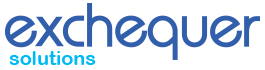 Please complete and submit this form as soon as possible. Until we have processed your application and received your ID papers you cannot enjoy the benefits of being an Exchequer Solutions employee.Complete the whole form if you can, but YOU MUST COMPLETE ALL AREAS OF THE FORM MARKED WITH * before we can accept your application. Supporting documents can be sent via email, MMS, fax or post.Your DetailsWe prefer to send payslips via email – if you prefer to receive them via postplease tick here  We are required to check that you are eligible to work in the UK.
Please confirm whether you are a: British citizen Citizen of other European Economic Area EEA1) country Citizen of other countryPasswordWhen we contact you we may ask you to confirm your password as part of security checks – please do not let anyone else know your password.Your Bank or Building Society DetailsYour job titleYour present circumstancesRead all the following statements carefully and select the letter from below that applies to you.A – This is my first job since last 6 April and I have not been receiving taxable Jobseeker's Allowance, Employment and Support Allowance or taxable Incapacity Benefit or a state or occupational pension


B – This is now my only job, but since last 6 April I have had another job, or have received taxable Jobseeker's Allowance, Employment and Support Allowance or taxable Incapacity Benefit. I do not receive a state or occupational pension


C - I have another job or receive a state or occupational pension.Student Loans (advance in the UK)If you left a course of UK Higher Education before last 6 April and received your first UK Student Loan instalment on or after 1 September 1998 and you have not fully repaid your Student Loan, enter 'X' in box D. (Do not enter ‘X’ in box D if you are repaying your UK Student Loan by agreement with the UK Student Loans Company to make monthly payments through your bank or building society account.Agency DetailsHoliday PayPlease select below how you would like your holiday pay to be received: Included with your pay each week Retained and paid to you when you have a holidayIf you do not tick either box we will retain your Holiday Pay and pay it to you when you take holidays.Agreement to termsI understand that Exchequer holds information about me for certain purposes, including (but not limited to), confirming entitlement to work in the UK, administering personnel and pay records and otherwise as reasonably required to operate its business. I understand that I can request access to this information (subject to applicable exemptions) by contacting Exchequer Solutions at the address below.By signing this application form, I am consenting to the processing of personal data (and sensitive personal data) as described above. Further, I agree to such data being released to third parties (such as insurance providers) where necessary for the foregoing purposes.By signing below, I consent to Exchequer Solutions providing references on my behalf to future employers or third parties.I consent to the checking of my personal data and qualifications to work in specific areas, where these are required for the purpose of compliance with legislation.I agree that all the information supplied on this form is correct and true to the best of my knowledge.I agree to keep Exchequer Solutions informed in writing of any changes in my personal details, contact details and any changes in my personal circumstances which might affect my immigration status and eligibility to work in the UK and to supply any such information on request.I agree to provide on request documents and information which will enable Exchequer Solutions to make any necessary statutory checks on my eligibility to work in the UK. Please select this box to confirm you have read and agree with our terms and conditions.For further information please contact Exchequer Solutions on 0844 846 5007.Equal opportunity monitoringWe are an equal opportunity employer. The aim of our policy is to ensure that no job applicant or employee receives less favourable treatment on the grounds of race, colour, ethnic or national origin, religious belief, political opinion or affiliation, sex, marital status, sexual orientation, gender reassignment, age or disability, or is disadvantaged by conditions or requirements which cannot be shown to be justifiable.All employees are given equal opportunity and are encouraged to progress within the organisation.We are committed to an ongoing programme of action to make this policy fully effective. To ensure that this policy is fully and fairly implemented and monitored, and for no other reason, would you please provide the following information:- (Please note – the information below is requested but is not mandatory).1) Ethnic Category: The following categories are based on those recommended by the EHRC. Please note the ethnic questions are not about nationality, place of birth or citizenship. UK citizens can belong to any of the ethnic categories indicated.Please tick the box below which best describes the ethnic category to which you belong:White British Irish Any other White background, please specifyMixed White and Black Caribbean White and Black African White and Asian Any other Mixed background, please specifyAsian or Asian British Indian Pakistani White and Asian Any other Asian background, please specifyBlack or Black British Caribbean African Any other Black background, please specifyChinese, Chinese British or other Ethnic Group Chinese Any other Ethnic background, please specifyGender Male FemaleDisability: Please state if you have any long-term physical or mental condition that affects your ability to carry out day-to-day activities Yes NoReligion : Please state your religion:Do you have a P45?: No YES, I have a P45 and I will submit this separatelyDigital Signature: Tick to confirm that the information above is correctContract of Employment. Please fill out your details belowSTATEMENT OF MAIN TERMS AND CONDITIONS OF EMPLOYMENTBetweenYour full name:Your address(“You”), andExchequer Solutions Limited whose Registered Office is situated at 1st Floor, The Exchange, 1 St Johns Street, Chester, CH1 1DA(the “Employer”).This Statement is given to you in accordance with the provisions of the Employment Rights Act 1996 and the Employment Act 2002. Its purpose is not only to comply with the law, but also to clarify arrangements already in existence, and to provide clear guidance to you and the Employer as to each party’s rights and obligations.CommencementYour employment commences (dd/mm/yyyy)During the probationary period you are encouraged not to take any holiday unless strictly necessary, and only if specifically authorised by a director of the Employer. This is because your probationary period is a “get to know each other” period and the Employer wants you to be at work for as much of the period as possible. You will accrue holiday entitlement, which can be used if your permanent employment is confirmed, or will be paid to you if your employment is terminated during or at the end of your probationary period. Your probationary period commences on the date detailed in 1.1 and lasts for six months.The provisions of the disciplinary and grievance procedures set out at clause 19.4 do not apply to you during your probationary period.The Employer may extend the probationary period at its absolute discretion.Upon successful completion of the probationary period your employment shall continue until you reach retirement age (Clause 4) or if is brought to an end either by you or the Employer (Clause 5).Continuous EmploymentNo other previous employment counts towards your period of employment with the Employer for any purpose (including calculating a redundancy payment).Place of WorkThere is no fixed place of work. Your Employer will decide your place of work and will from time to time inform you of the premises or site where you will be required to work.The Employer will endeavour to provide you with work and procure work for you at various sites during the course of your employment. Due to the nature of the services provided by the Employer, while your duties of employment may vary, the employer has a continuing need for skilled employees and as such by virtue of your employment you can reasonably expect to be provided with ongoing work at various sites.Retirement Age There is no fixed place of work. Your Employer will decide your place of work and will from time to time inform you of the premises or site where you will be required to work.Termination Except in cases of gross misconduct, notice to be given by the Employer to terminate your employment shall be as follows:If you decide to leave, the period of written notice you have to give to the Employer to terminate your employment is 1 week regardless of how long you have worked for the Employer.The Employer reserves the right to require you to take any unused holiday entitlement during any period of notice (whether notice has been given by the Employer or you).During your employment, when you are requested by your manager or a director of the Employer and on your last day of employment, you must return to the Employer all items belonging to the Employer or to any of the Employer’s clients or relating to the Employer’s business or that of any of its clients including, but not limited to, documents and any copies of whatever form, vehicles, tools, phones, correspondence, equipment, computer discs and software, credit cards, keys, passes, lists of clients and books. Failure to return items may result in delays in payment of your final wage/salary, or even deduction from your final wage/salary.Upon termination of your employment the Employer has discretion to make a payment in lieu of notice. The Employer may deduct any money the Employer believes that you owe the Employer, including holiday pay for days taken in excess of your entitlement or overpaid salary and expenses.The Employer may dismiss you without notice or payment in lieu of notice in cases of gross misconduct.At any time during any period of notice of termination served in accordance with this clause 5 (whether given by the Employer or you), the Employer shall be under no obligation to assign any duties to you and shall be entitled to exclude you from your place of work and prevent you from contacting any of the Employer’s clients/customers or suppliers provided that this shall not affect your entitlement to receive your salary/wages and other contractual benefits during such period.Lay offIn the event that there is a downturn in work and therefore a reduction in the requirements of the Employer for work of a kind which you are employed to do, the Employer reserves the right not to provide you with work (lay you off) and ask you to remain at home without pay.Appointment You agree from time to time to undertake any additional and/or alternative duties that the Employer may reasonably require to assist the Employer in the efficient running of its business.Hours of workYou will normally be required to work 35 hours per week. These weekly working hours may be varied by the Employer to meet clients’ needs and to meet changing business requirements.Normal working hours are 9am to 5pm, Monday to Friday (this includes an unpaid break of 30 minutes to be taken at a time agreed with your manager or at your discretion (unless otherwise agreed).You may be required to work outside normal hours or at weekends from time to time but the Employer will always endeavour to give you reasonable notice of this. You will be paid your normal hourly rate of pay as detailed in clause 10.1 for work conducted outside your normal working hours.The 48 hour weekYou have agreed that the limit of an average working time of 48 hours including overtime for each 7 day period as set out in Regulation 4 of the Working Time Regulations shall not apply to your employment and by signing this document you confirm your agreement. You may, however, give 3 months written notice to the Employer to terminate this agreement.WagesYour pay will be performance related and will be agreed between you and your employer and calculated according to fees your Employer charges for providing your services.  You will always receive at least the National minimum wage for the hours you work, which, as of 6th April 2020 is £8.20 per hour if aged 24 or less (or £8.72 if aged 25 or over).  The National Minimum Wage rate changes from time to time and your Employer will ensure that you are paid in line with any changes. You will be paid on the Friday following the end of the week you have worked (a week in hand) by credit transfer into your bank account.The Employer will review your rate of pay at its discretion and any variation in rate of pay will be confirmed in writing and shall take effect from the date specified.You must notify any error in payment of salary/wages to the Employer as soon as you become aware of the error, and you agree that the Employer can then deduct from any future payment due to you the amount of any overpayment made by the Employer to you. Equally, if the error has resulted in an underpayment to you, the Employer will ensure that the amount of any underpayment will be added to your next payment of wages/salary.At the discretion of the Employer you will be paid any allowable expenses you incur in performing your duties including mileage on you completing and submitting expense/mileage claim forms to your manager or a director of the Employer and providing any evidence of the expense incurred requested by the Employer. The payment of expenses is at the sole discretion of the Employer. Any payment of expenses does not entitle you to future payment, and payment of expenses to another employee does not entitle you to be paid expenses.You will receive a weekly remittance detailing your gross pay and deductions from this including tax, National Insurance Contributions, any other statutory deduction in force from time to time. You will receive an explanatory leaflet as to how your pay is calculated at the commencement of your employment.Wage deductionsYou agree that the Employer may deduct from your wages any money the Employer believes that you owe the Employer. This includes (but is not limited to) the cost of:a. any damage caused by you to the Employer’s property,
b. property belonging to the Employer which is lost by you,
c. paid holidays taken in excess of your entitlement at the termination of your contract of employment, and
d. any overpayments of wages or expenses to you.By signing these terms and conditions of employment you consent to such a deduction being made from any outstanding wages or expenses then owed to you.HolidaysThe Employer’s holiday year runs from 1st January to 31st December.In each holiday year your holiday entitlement will be 28 days. It is a requirement of your employment that you take your full holiday entitlement. Your 28 days’ holiday must be taken at times convenient to the Employer.You are paid a percentage of 12.07% in addition to your wages as set out in clause 10, on a weekly basis, which represents payment of your entitlement to paid annual leave. This is paid each week with your wages. This means that you will receive payment in advance for the time you eventually take off as holiday each week and you will not receive payment when you are on holiday. This is what is known as ‘rolled-up’ holiday pay and basically ensures that you receive your full holiday entitlement. This is paid each week with your wages, it forms part of your taxable pay but is identified separately on your payslip to clearly show you the amount of holiday pay received. If you would prefer to have your holiday pay when you take holiday leave, instead of paid out to you rolled up, we will accrue 12.07% in addition to your wages which we will pay out to you when you are on leave. Please contact Sophie Francis on 01244 500 190 if you would prefer to receive your holiday pay in this way and haven’t already informed us.Holiday requests must be approved by your Employer at least 1 week in advance of the holiday being taken. When you want to book holiday speak with your manager. Once holidays have been approved by your manager you can only change the booking by specific agreement with your manager.You will not normally be required to work on the UK Bank or Public holidays and you will not be paid for such holidays. If you are required to work on a bank holiday you will be paid your normal hourly rate of pay as detailed in clause 10.1.The Employer has to ensure at all times that there are sufficient employees available to work and cover for your absence. Unfortunately the Employer may have to refuse your holiday request if your absence would mean there are not sufficient employees to cover for your absence. A first come first served arrangement exists, and you are encouraged to book early with your manager to avoid disappointment. The Employer may have to refuse requests for holiday where it is detrimental to business needs.The Employer will notify you of the days on which the Employer will be closed for compulsory holiday and you have to ensure that sufficient of your 28 days’ holiday entitlement is reserved for these closure periods.No more than 10 consecutive working days may be taken as holiday at any one time in each holiday year.To comply with the law, holidays must be taken in the holiday year to which they relate. No carry-over or payment in lieu of holiday not taken will be permitted.The Employer may require you to take holiday at times appointed by the Employer if the Employer considers that continued working may pose a danger to the health and safety of others and/or yourself.Sickness policyIn all cases of absence from work through illness or injury the following rules MUST be observed:Wherever practically possible, you, or if you are not well enough, someone on your behalf, must telephone your manager or a director, as early as possible, to report that you will not be able to attend work that day, and give a reason (ie sickness). If possible you, or the person phoning on your behalf, should try to give an anticipated duration of absence. If you are not able to return the next day, or after the period you anticipated, you must keep the Employer regularly informed.Immediately following your return to work after a period of absence of less than 7 days (including non working days such as weekends and Bank Holidays) you must confirm in writing to your manager the dates of and reasons for your absence, including details of sickness on non-working days, as this is information required by the Employer for calculating Statutory Sick Pay (SSP) entitlement.If you are absent from work due to sickness or injury for more than 7 days (including non working days) you must provide the Employer with a medical certificate (ie a sick note from your doctor) on the eighth day of sickness or injury. After that medical certificates must be provided to the Employer to cover all time away from work until your return.You will receive no pay during the first 3 days of your sickness absence from work. After this time and as long as you comply with the sickness reporting arrangements set out above, you shall be entitled to be paid SSP for the 4th qualifying day (such days being those you are normally required to work but have been unable to so due to your illness/injury) onwards until you become well again, your contract is terminated or the maximum payment period has been reached as set out in the Social Security Contributions and Benefits Act 1992 and Regulations made under this legislation. Any additional or alternative payment of your wages/salary is only at the Employer’s discretion.If you are away from work for a period of time exceeding 4 weeks or if records show that you have been frequently away for a day or two at a time) it will be necessary for the Employer to obtain further information about your medical condition (ie more than the limited information contained on your medical certificate). You agree that, if required by the Employer, you will attend a medical or other appropriate examination by a doctor or other medical specialist, so that a report on your condition can be obtained. You also agree that you will consent to that doctor or medical specialist, who may or may not be your own doctor, obtaining access to your medical records from your own doctor. The Employer will pay any expenses incurred in obtaining the report. It may later be necessary to obtain a further updated report from the same doctor or medical specialist, or another, and you agree to co-operate again. This medical information will only be obtained with your consent and for good reason, and you will be shown any letters written by the Employer to the doctor or medical specialist, and their responses/reports. A director of the Employer will then discuss the content of the report with you.Other time offThis is time off work required by you for reasons other than holidays, sickness/injury or in exercise of any of your leave rights under legislation. You will only be permitted to take other time off work with the Employer’s permission. Any requests for other time off work will only be granted at the Employer’s discretion and will be unpaid.The Employer will comply with the law at all times in respect of statutory maternity, paternity and adoption leave rights and other parental rights. Details of such rights can be obtained from your manager or a director of the Employer.What we expect from youYou must comply with all reasonable and lawful instructions and requests of your manager or a director of the Employer and follow the rules and procedures that the Employer has in place and may be issued from time to time.You must devote your whole time, attention and abilities to your duties during your working hours and take all reasonable steps to preserve and protect the Employer’s property, goodwill and reputation.You must report to any director or manager when required.You are asked to inform a director if you undertake any other work outside your contracted hours of work. It is important that the Employer is aware of any other work you do, not only so that the Employer can be satisfied that you are complying with clause 15.2 above, but also, from a health and safety point of view, to ensure that you are not working excessive hours and putting yourself and/or other employees at risk.During your employment with the Employer and for a period of 12 months immediately after the termination of your employment, you shall not independently or on behalf of any third party as principal, director, agent or representative directly or indirectly, approach, accept work from or promote any company or organisation to any customer of the Employer with whom you have had material dealings with in the last 12 months of your employment.You are required to inform the Employer if at any time you have been convicted of a criminal offence of any nature (unless the conviction has been spent as defined under the Rehabilitation of Offenders Act 1974). In signing these terms and conditions of employment, you agree that you have told the truth about your criminal record. You must inform the Employer if, at any time during your employment, you are arrested, charged with, summonsed for, or convicted of a criminal offence of any nature and you must truthfully and fully answer any questions the Employer has in this regard.Overseas WorkYou will not be required to work outside the United Kingdom for any period of more than one month. Should this situation change your employer will provide you with full details including the length of the period abroad, the currency you will be paid in, any additional pay and benefits and any terms relating to your return to the United Kingdom.Collective AgreementsThere are no collective agreements that affect the terms and conditions of your employment.18. ConfidentialityConfidential Information includes, but is not limited to, the Employer’s customer/client identities and lists, information about the Employer’s customers/clients, other employees, suppliers and prices or any other information which is retained on the Employer’s database or which relates to the Employer’s business, including business plans, or the Employer’s customer’s/client’s businesses which is not freely available to the public.You agree that during and after your employment you will not disclose to any person for any purpose whatsoever Confidential Information which has come to your attention during the course of your employment. You will at all times protect and maintain the confidentiality of the Employer’s information and that of its clients and may only disclose such information as required by law or as is necessary during the course of your duties with the Employer. You understand that this obligation will continue at all times both during and after termination of your employment unless or until the information has come into the public domain.19. Disciplinary and Grievance proceduresThe Disciplinary and Grievance Procedures can be obtained from Susan Jones. They apply to your employment but do not constitute any contractual rights and obligations as between the Employer and you.If you are unhappy with any disciplinary action or a decision to dismiss you then you can exercise your right of appeal under the procedure by application to the managing director.If you have a grievance relating to your employment you should follow the grievance procedure which is available upon request as specified in clause 19.1. The person you should raise a grievance with is the managing director.Certain features of the Disciplinary and Grievance Procedures detailed below need to be highlighted and brought to your particular attention, and do form part of your contract:The Employer has the right to suspend you for any period during which time an investigation under the Disciplinary Procedure will be undertaken. If you are suspended, you will be informed of this by a director and it will be confirmed in writing. During the period of suspension you must stay away from work. You will be paid your normal wages/salary during any period of suspension.Serious misconduct may result in any of the following:(a) Immediate dismissal without notice or pay in lieu of notice,
(b) demotion, with resulting changes in remuneration,
(c) suspension for a specified period without pay, or
(d) the giving of any of the warnings outlined in the disciplinary procedure even if no previous warning has been given.20. PensionYou will be eligible after 3 months employment to join our stakeholder pension scheme. Details of the stakeholder pension scheme can be obtained from Susan Jones.21. Data protectionThe Data Protection Act 1998 provides information, obligations and rights to you and the Employer in respect of the Employer obtaining, holding, recording or using any information about you. By obtaining, holding, recording and using information about you, the Employer will be processing your personal data. You accept that your personal data will be held by the Employer in its manual and automated filing systems.You consent to the Employer processing your personal data, including your “sensitive personal data” which consists of information as to your racial or ethnic origin, your political beliefs or beliefs of a similar nature, whether you are a trade union member, your physical or mental health condition, your sexual life or the commission or alleged commission by you of any criminal offence, for the following purposes:a. To keep adequate records relating to your recruitment, employment, work performance, disciplinary record, sickness record, pension details, wages/salary and other benefits, appraisals and all other information arising out of and in connection with the performance of your contract of employment,
b. To properly administer your employment, the Employer’s business and any payments made to you during your employment in order to comply with any legal obligations on the Employer (for example administering sick pay, tax and national insurance contributions),
c. To determine your fitness to carry out your duties,
d. To monitor employees in order to ensure equality of opportunity, and
e. In order to deal with any emergency that arises in respect of you or any other person.The probable recipients of your personal data are the Employer, those authorised by you and /or the Employer to receive your personal data and all others to whom the Employer is legally obliged to disclose the data to or those to whom the Employer deems it necessary or desirable to disclose your personal data for the purposes set out above.The Employer is not aware of any Countries outside the European Economic Area to which your personal data will or may be transmitted.You will use your best endeavours to keep the Employer informed of any changes to your personal data.The Employer will comply with the Data Protection Act 1998 in the way it processes and manages both personal and sensitive data.22. Changes to terms of employmentFrom time to time either law will change or the way the Employer organises itself or does business will change and it will be necessary to change some of these terms of employment. The Employer therefore reserves the right to make reasonable changes to any of your terms and conditions of employment by giving you not less than one month’s written notice of any such change. Such changes will be deemed to be accepted by you unless you notify the Employer of any objection in writing within 2 weeks of receipt of notification of the change.23. Non enforcement does not waive the Employer rights to enforce this contractThe Employer’s failure to enforce its rights under these terms and conditions of employment immediately following a breach of these terms and conditions by you becoming known to the Employer does not amount to an acceptance of your breach or future breaches by the Employer or waiver of the Employer’s right to enforce its rights so that action against you by the Employer for your breach can be taken at a later date.24. Whole agreementThis contract is the whole agreement between you and the Employer and supersedes all previous contracts, agreements, arrangements or understandings whether oral or written between the parties. No amendment to this contract will be legally binding unless made in writing and signed by the Employer.25. The English CourtsThese terms and conditions of employment are governed by English law and any dispute that arises out of your employment will be determined by the Courts and Employment Tribunals of England.To confirm your agreement to the employment with your employer on these terms and conditions please sign and date both copies of this contract keeping one copy for yourself and the other to be given to the Employer and retained by it.Please tick this box to confirm your agreement to the employment with your employer on these terms and conditions of this contract. Keep one copy for yourself and the other will be submitted (below) to the Employer and retained by it.I  have read and understood this contract and hereby agree to employment with Exchequer Solutions Limited on the terms and conditions set out above.If you would like to receive a copy of this contract, please enter you email address below:THIS IS A LEGALLY BINDING DOCUMENTTo submit your supporting documentation (such as public liability insurance certificate, proof of ID and P45) please email them as attachments and submit with this form.If you do not have your documentation available, this can be submitted at a later date.Title:Gender:First Name:Middle name:Surname:House Name or No:Second line of addressTown:Post code:Telephone Number:Mobile Number:Fax Number:Email address:Date of Birth: (dd/mm/yyyy)National Insurance Number:My password is:Name of bank or building society :Branch Address:Account Holders Name(s):Sort code:Account number:Reference number:Job title/profession:Name of employment agency/company :Agency branch:Telephone No:Fax No:Contact Name(s) at Agency/Company:Start Date:COMPLETED PERIOD OF SERVICE:NOTICE PERIOD:More than 1 month but less than 2 years 1week 2 years or more but less than 12 years of service1 week for each completed year12 years or more 12 weeksYour job title